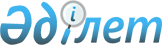 О переименовании села Красный Горняк Кенесского сельского округа Аккольского района Акмолинской областиПостановление акимата Акмолинской области от 25 октября 2019 года № А-11/507 и решение Акмолинского областного маслихата от 25 октября 2019 года № 6С-38-10. Зарегистрировано Департаментом юстиции Акмолинской области 31 октября 2019 года № 7456
      В соответствии с Законом Республики Казахстан от 8 декабря 1993 года "Об административно-территориальном устройстве Республики Казахстан", на основании заключения Акмолинской областной ономастической комиссии от 18 апреля 2018 года, постановления акимата Аккольского района от 18 июля 2018 года № А-7/206 и решения Аккольского районного маслихата от 18 июля 2018 года № С 24-2 "О внесении предложения по переименованию села Красный Горняк Аккольского района" акимат Акмолинской области ПОСТАНОВЛЯЕТ и Акмолинский областной маслихат РЕШИЛ:
      1. Переименовать село Красный Горняк Кенесского сельского округа Аккольского района Акмолинской области на село Айдарлы Кенесского сельского округа Аккольского района Акмолинской области.
      2. Настоящее совместное постановление акимата Акмолинской области и решение Акмолинского областного маслихата вступает в силу со дня государственной регистрации в Департаменте юстиции Акмолинской области и вводится в действие со дня официального опубликования.
					© 2012. РГП на ПХВ «Институт законодательства и правовой информации Республики Казахстан» Министерства юстиции Республики Казахстан
				
      Аким Акмолинской
области

Е.Маржикпаев

      Председатель сессии
Акмолинского областного
маслихата

Г.Бекмагамбетов

      Секретарь Акмолинского
областного маслихата

А.Баймагамбетов
